АДМИНИСТРАЦИЯМУНИЦИПАЛЬНОГО ОБРАЗОВАНИЯСЕННОЙ ОКРУГСАНКТ-ПЕТЕРБУРГ        =================================================================                          190031,  Санкт-Петербург, наб.р. Фонтанки, 89, тел. 310-16-96, 310-48-29ПОСТАНОВЛЕНИЕ №137 от 13 июля 2015 годаРассмотрев Требование заместителя прокурора Адмиралтейского района Санкт-Петербурга об изменении нормативного правового акта с целью исключения выявленного коррупциогенного фактора от 30.06.2015  №3-Т-2015,Администрация муниципального образования Сенной округПОСТАНОВИЛА:Внести изменение в административный регламент предоставления органами местного самоуправления Внутригородского муниципального образования Санкт-Петербурга муниципальный округ Сенной округ, осуществляющими отдельные государственные полномочия Санкт-Петербурга по организации и осуществлению деятельности по опеке и попечительству, назначению и выплате денежных средств на содержание детей, находящихся под опекой и попечительством, и денежных средств на содержание детей, переданных на воспитание в приемные семьи, в Санкт-Петербурге, государственной услуги по согласию органа опеки и попечительства на заключение трудового договора с учащимся, достигшим возраста 14 лет, для выполнения в свободное от учебы время легкого труда, не причиняющего вреда его здоровью и не нарушающего процесса обучения, утвержденного Постановлением Администрации муниципального образования Сенной округ «Об утверждении административных регламентов предоставления Администрацией Внутригородского муниципального образования Санкт-Петербурга муниципального округа Сенной округ государственных услуг при исполнении отдельных государственных полномочий Санкт-Петербурга по организации и осуществлению деятельности по опеке и попечительству, назначению и выплате денежных средств на содержание детей, переданных на воспитание в приемные семьи» № 55 от 29.03.2013 года, исключив из текста пункта 2.6.1 административного регламента слова «и о согласии на трудоустройство несовершеннолетнего».Обнародовать настоящее Постановление в установленном порядке.Направить настоящее Постановление в прокуратуру Адмиралтейского района Санкт-Петербурга.Контроль за исполнением Постановления возложить на Главу Администрации  К.И.Кузьмичеву. Глава администрации	К.И. Кузьмичева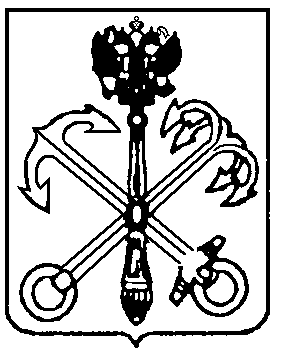 